Единый телефон спасения 112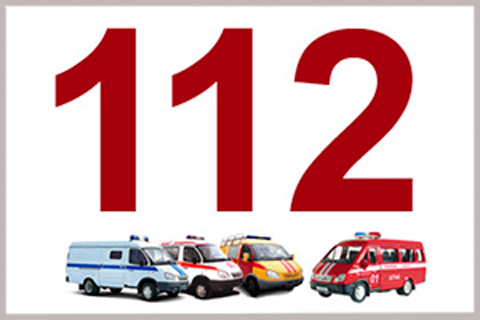 Службы экстренного вызоваТелефоны доверияВызов  номера 112 является бесплатным и возможен:при отсутствии денежных средств на вашем счету;при заблокированной SIM –карте;при отсутствии  SIM –карты.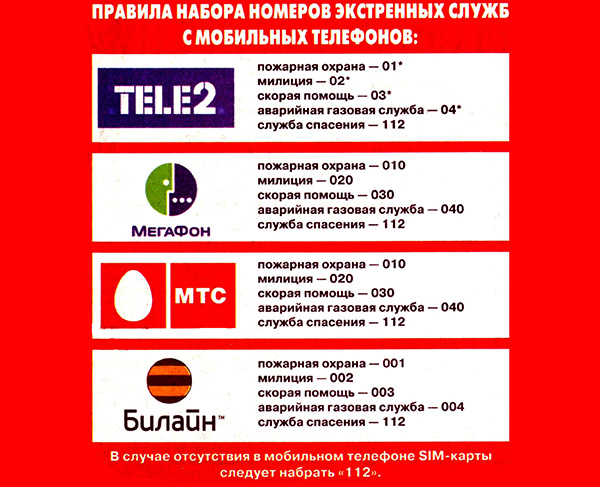 Пожарная охрана (МЧС) 01 (МТС, МЕГАФОН, ТЕЛЕ2 - 010)Полиция 02 (МТС, МЕГАФОН, ТЕЛЕ2 - 020)Скорая помощь 03 (МТС, МЕГАФОН, ТЕЛЕ2  -030)Аварийная газовая служба 04 (МТС, МЕГАФОН, ТЕЛЕ2 - 040)Диспетчер коммунальной службы 8 (34561) 2-23-63Единая служба спасения 112, 8(34561) 28-1-17УМВД России по Тюменской области 8(3452) 29-14-32МЧС России 8(495) 499-99-99Региональное управление ФСБ России 8 (3452) 46-89-45 Центр оперативного управления МОВО России  8 (3456) 24-33-49